NAJČEŠĆA PITANJA I ODGOVORI 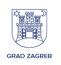 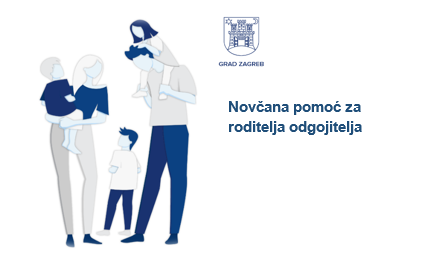 Odlukom o novčanoj pomoći za roditelja odgojitelja definirani su uvjeti ostvarivanja, iznosi i način isplate novčane pomoći te obveze korisnika novčane pomoći za roditelja odgojitelja. Odluka je objavljena u Službenom glasniku Grada Zagreba 10/18. Što se smatra pod pojmom „roditelj odgojitelj“?Pod pojmom „roditelj odgojitelj“, smatra se majka ili otac djeteta, udomitelj ili druga osoba kojoj je dijete, temeljem kojeg ostvaruje novčanu pomoć, povjereno na brigu i odgoj odlukom nadležnog tijela, a koja u zajedničkom kućanstvu živi s najmanje troje djece, od kojih najmlađe dijete još nije polaznik osnovnoškolskog programa obrazovanja, a najstarije dijete u trenutku podnošenja zahtjeva nije starije od dvadeset i šest godina života te koja ispunjava i ostale uvjete propisane odlukom. Iznimno, najstarije dijete može biti starije od dvadeset šest godina života ako ima teži invaliditet (III. stupanj) ili teški invaliditet (IV. stupanj), prema nalazu i mišljenju o težini i vrsti invaliditeta - oštećenju funkcionalnih sposobnosti ili potvrdi iz Registra osoba s invaliditetom. U slučaju da uvjete za korištenje novčane pomoći iz Odluke ispunjava više osoba, novčanu pomoć ostvarit će osoba koja priloži pisanu suglasnost druge osobe koja bi mogla ostvariti novčanu pomoć za istu djecuKoji su ostali uvjeti (uz naprijed spomenute) potrebni za ostvarivanje novčane pomoći za roditelja odgojitelja?Uz spomenute uvjete novčanu pomoć za roditelja odgojitelja može ostvariti roditelj:- koji je nezaposlen u vrijeme podnošenja zahtjeva i dalje neprekidno dok prima novčanu pomoć- koji kao državljanin Republike Hrvatske ima neprekidno prijavljeno prebivalište u Gradu Zagrebu od najmanje pet godina neposredno prije podnošenja zahtjeva i dalje neprekidno dok prima novčanu pomoć- čija djeca imaju prebivalište u Gradu Zagrebu u vrijeme podnošenja zahtjeva i dalje neprekidno dok prima novčanu pomoć u zajedničkom kućanstvu s korisnikom - ako drugi roditelj djeteta za koje se podnosi zahtjev za novčanu pomoć, ima prijavljeno prebivalište u Gradu Zagrebu ili ako je drugi roditelj stranac s privremenim ili stalnim boravkom u Gradu Zagrebu, u vrijeme podnošenja zahtjeva i dalje neprekidno dok prima novčanu pomoć- čija su školska djeca upisana u osnovnu školu na području Grada Zagreba ili Zagrebačke županije- čija djeca nisu upisana u redoviti program predškolskog odgoja i obrazovanja.Iznimno, dijete za koje se podnosi zahtjev, može biti polaznik redovitog programa predškolskog odgoja i obrazovanja, ako je roditelj podnositelj zahtjeva osoba teškog invaliditeta (IV. stupnja), s oštećenjem sluha, oštećenjem govora, oštećenjem sluha i govora te oštećenjem vida, a prema nalazu i mišljenju o težini i vrsti invaliditeta - oštećenju funkcionalnih sposobnosti ili potvrdi iz Registra osoba s invaliditetom. Iznimno, dijete ili djeca roditelja podnositelja zahtjeva mogu biti polaznici posebnoga rehabilitacijskog programa u posebnim ustanovama s programom koji je verificiralo nadležno ministarstvo za djecu s teškoćama u razvoju.Popis posebnih ustanova možete potražiti na poveznici https://www.zagreb.hr/posebne-ustanove-i-udruge/526.  Kako se dokazuje zajedničko kućanstvo? Zajedničko kućanstvo dokazuje se uvjerenjima o prebivalištu za podnositelja, svu djecu i drugog roditelja, ukoliko je isti upisan u rodni list djeteta/djece. Može li dijete biti polaznik obveznog programa predškole, a da podnositelj zahtjeva ostvari/zadrži status roditelja odgojitelja? Dijete može biti polaznik obveznog programa predškole. Obvezni program predškole obvezan je za svu djecu u godini prije polaska u osnovnu školu sukladno Zakonu o predškolskom odgoju i obrazovanju, u trajanju od 250 sati. Navedeni program realizira se za djecu školske obveznike, koji nisu uključeni u redoviti program predškolskog odgoja u dječjim vrtićima sukladno Programu javnih potreba u predškolskom odgoju i obrazovanju te skrbi o djeci rane i predškolske dobi Grada Zagreba.Tko ne može ostvariti novčanu pomoć?- roditelj podnositelj zahtjeva korisnik novčane naknade kao nezaposlena osoba- roditelj podnositelj zahtjeva obveznik plaćanja doprinosa za mirovinsko osiguranje- roditelj podnositelj zahtjeva korisnik rodiljne naknade- roditelj podnositelj zahtjeva korisnik mirovine- podnositelj zahtjeva i/ili drugi roditelj imaju evidentiran privremeni odlazak iz Republike Hrvatske.Može li majka predati zahtjev za ostvarivanje novčane pomoći za roditelja odgojitelja odmah po rođenju  trećeg ili sljedećeg djeteta? Ne, budući da je Odlukom definirano da podnositelj zahtjeva ne smije biti korisnik rodiljne naknade. Iznimno, podnositelj zahtjeva može predati zahtjev, nakon proteka 60 dana od dana rođenja djeteta, ukoliko nije ostvario pravo na rodiljnu naknadu što se dokazuje potvrdom nadležnog tijela. Kome se podnosi zahtjev za ostvarivanje novčane pomoći za roditelja odgojitelja?Uredu za demografiju, Vodnikova 14. Na koji način se podnosi zahtjev?Neposredno na adresi Ureda. Gdje se nalazi obrazac zahtjeva za ostvarivanje novčane pomoći za roditelja odgojitelja?Na web stranici Grada Zagreba www.zagreb.hr na poveznici https://www.zagreb.hr/roditelj-odgojitelj/95134Što mora sadržavati zahtjev za ostvarivanje novčane pomoći za roditelja odgojitelja? - uvjerenje o prebivalištu - za oba roditelja i svu djecu navedenu u zahtjevu ili Potvrdu o prijavi prebivališta za roditelja koji nije podnositelj zahtjeva i svu djecu navedenu u zahtjevu; dokaz o evidentiranom privremenom odlasku iz Republike Hrvatske (niti jedan dokument ne stariji od 6 mjeseci);- izvadak iz matice rođenih ili Rodni list - za svu djecu navedenu u zahtjevu (s upisanim   datumima rođenja roditelja, sve potrebne promjene u dokumentima u slučaju razvoda braka ili sklapanja braka ili promjene imena ili prezimena);- potvrde za podnositelja zahtjeva da: - nije u radnom odnosu – potvrda o stažu, - nije korisnik mirovine - obje potvrde iz HZMO, - nije obveznik plaćanja doprinosa za mirovinsko osiguranje – potvrda Porezne uprave, - nije korisnik novčane naknade kao nezaposlena osoba – potvrda HZZ, - nije korisnik rodiljne naknade - HZZO do 6.-tog mjeseca starosti djeteta;  - za roditelja stranog državljanina – uvjerenje o boravku, valjana strana putna isprava ili osobna iskaznica, dozvola boravka ili druga javna isprava (ne starije od 6 mjeseci; javne isprave bez vidljive fotografije ili sa zacrnjenom fotografijom);- uvjerenje ili potvrda da su školska djeca upisana u osnovnu školu na području Grada Zagreba ili Zagrebačke županije;- potvrda ili ispisnica da su dijete ili djeca ispisana iz redovnog programa predškolskog odgoja i obrazovanja;- upravna pristojba u iznosu od 20,00 kn;- ugovor o vođenju transakcijskog žiro-računa ili dio izvatka na kojem se vidi IBAN transakcijskog žiro-računa i podaci o vlasniku računa ili potvrda Banke – za podnositelja zahtjeva;- ostali dokumenti ovisno o okolnostima (pravomoćna presuda o razvodu braka, plan o zajedničkoj roditeljskoj skrbi, rješenje o odgodi upisa u prvi razred osnovne škole, Nalaz i mišljenje ili Potvrda o postojanju težeg ili teškog invaliditeta te ostali dokumenti na traženje referenta).Utječe li boravište na ostvarivanje novčane pomoći za roditelja odgojitelja?Ne, boravište nije od utjecaja na ostvarivanje novčane pomoći za roditelja odgojitelja. Odlukom je definirano prebivalište kao uvjet za ostvarivanje novčane pomoći. Kako se dostavljaju dokazi?U izvorniku ili u preslici uz predočenje izvornika ili preslici ovjerenoj kod javnog bilježnika. Izvornici mogu biti u formi javne isprave nadležnog tijela ili u formi elektroničkog zapisa. Kako se plaća upravna pristojba? Upravna pristojba plaća se u državnim biljezima u iznosu 20,00 kn koji se lijepe na zahtjev. Upravnu pristojbu moguće je i uplatiti IBAN GRADA ZAGREBA: HR3423600001813300007, Model: HR68, Poziv na broj odobrenja:  5703-OIB podnositelja zahtjeva, u opisu plaćanja navesti: ime i prezime podnositelja zahtjeva, novčana pomoć za roditelja odgojitelja. Stranka, uz zahtjev, mora priložiti dokaz o uplati sudske pristojbe.  Ukoliko se ne slažu ime i prezime podnositelja i podaci sa potvrde o uplati sudske pristojbe, smatra se da upravna pristojba nije podmirena.  U kojem roku se odlučuje o novčanoj pomoći?U roku od 30 dana od dana podnošenja urednog zahtjeva. Tko može ostvariti novčanu pomoć?Samo jedan od roditelja za zajedničku djecu iz zajedničkog kućanstva.  Od kada se novčana pomoć ostvaruje?Novčana pomoć ostvaruje se od prvog dana idućeg mjeseca nakon podnošenja urednog zahtjeva. Kada se vrši prva isplata nakon ostvarivanja novčane pomoći za roditelja odgojitelja? Prva isplata isplaćuje se u mjesecu nakon ostvarivanja novčane pomoći za prethodni mjesec. Koliko iznosi novčana pomoć i kako se isplaćuje?Novčana pomoć iznosi 65% prosječne bruto plaće djelatnika u gospodarstvu Grada Zagreba za razdoblje I.-VIII. mjesec prethodne godine, a isplaćuje se mjesečno na žiro-račun korisnika. Smatra li se novčana pomoć za roditelja odgojitelja prihodom i na koji način se isplaćuje? Novčana pomoć za roditelja odgojitelja ima porezni tretman drugog dohotka i nema obilježja plaće iz redovnog radnog odnosa. Iznos novčane pomoći definiran je u bruto iznosu koji se umanjuje za iznose poreza, prireza i doprinosa za zdravstveno i mirovinsko osiguranje. Smatra li se status roditelja odgojitelja radnim odnosom?Status roditelja odgojitelja ne smatra se radnim odnosom. Uplaćuje li Grad Zagreb doprinose na iznose novčane pomoći za roditelja odgojitelja?Na iznos novčane pomoći uplaćuju se doprinosi za mirovinsko osiguranje te se uračunava u staž mirovinskog osiguranja, prema propisima i pravilima mirovinskog osiguranja.Kada prestaje novčana pomoć?- posljednjeg dana u mjesecu u kojem je dijete temeljem kojeg je ostvarena novčana pomoć navršilo petnaest godina- posljednjeg dana u mjesecu u kojem je odjavljeno prebivalište ili u kojem je evidentiran privremeni odlazak iz Republike Hrvatske bilo kojeg roditelja ili djeteta za koje se ostvaruje novčana pomoć, odnosno posljednjeg dana u mjesecu u kojem je prestao privremeni ili stalni boravak roditelju strancu u Gradu Zagrebu posljednjeg dana u mjesecu u kojem se promijenio broj djece u zajedničkom kućanstvu u smislu članka 3. Odluke- posljednjeg dana u mjesecu u kojem je podnesen zahtjev za prestankom novčane pomoći od strane korisnika- posljednjeg dana u mjesecu u kojem su dijete za koje je ostvarena novčana pomoć ili ostala djeca, upisana u redoviti program predškolskog odgoja i obrazovanja- posljednjeg dana u mjesecu u kojem su dijete za koje je ostvarena novčana pomoć ili ostala djeca, ispisana iz osnovne škole na području Grada Zagreba ili Zagrebačke županije- posljednjeg dana u mjesecu u kojem roditelj odgojitelj prima novčanu naknadu s osnove nezaposlenosti, rodiljnog dopusta ili je obveznik plaćanja mirovinskog osiguranja ili je korisnik mirovine- posljednjeg dana u mjesecu u kojem se navršava šest mjeseci od kada je preminulo dijete temeljem kojeg je ostvarena novčana pomoć ili jedno od ostale djece iz zajedničkog kućanstva roditelja odgojitelja- danom zasnivanja radnog odnosa roditelja odgojitelja. Tko odlučuje o prestanku novčane pomoći i kako?Ured za demografiju na zahtjev stranke ili po službenoj dužnosti o čemu se donosi zaključak. Iznimno, novčana pomoć ne prestaje korisniku kojem su djeca dodijeljena na brigu i skrb u slučaju razvoda braka ili prestanka izvanbračne zajednice ukoliko ispunjava i ostale uvjete iz Odluke. Tko provjerava osobne podatke roditelja i djece i druge činjenice koje bi utjecale na isplatu za cijelo vrijeme trajanja novčane pomoći?Ured za demografiju, će, ako utvrdi promjene činjenica u vezi s isplatom, privremeno obustaviti isplatu do provjere svih činjenica.Koje su dužnosti korisnika?- pridržavati se uvjeta definiranih odlukom za svo vrijeme korištenja novčane pomoći za roditelja odgojitelja - prijaviti svaku promjenu osobnih podataka roditelja i djece i drugih činjenica koje bi utjecale na isplatu novčane pomoći u roku 15 dana od dana nastanka promjene - vratiti primljene nepripadajuće novčane iznose koje je primio na temelju Zaključka o novčanoj pomoći. U suprotnome Ured za demografiju će povrat nepripadajućih novčanih iznosa ostvariti tužbom pred nadležnim sudom.  Kome i na koji način se podnosi prigovor na zaključak o ostvarivanju i prestanku novčane pomoći i u kojem roku?Gradonačelniku grada Zagreba u roku od 8 dana od dostave zaključka, putem Ureda za demografiju.Na koju vrstu računa se isplaćuje novčana pomoć za roditelja odgojitelja? Novčana pomoć za roditelja odgojitelja se isplaćuje isključivo na žiro-račun. Što je potrebno poduzeti ukoliko se zagubi rješenje/zaključak o novčanoj pomoći za roditelja odgojitelja? Izdavanje arhivskog primjerka rješenja/zaključka moguće je zatražiti u centralnoj pismohrani Gradskog ureda za opću upravu, Trg Stjepana Radića 1. Može li korisnik novčane pomoći za roditelja odgojitelja „prebaciti“ novčanu pomoć na mlađe dijete? Odlukom o novčanoj pomoći za roditelja odgojitelja nije predviđeno „prebacivanje“ novčane pomoći na mlađe dijete. U tim slučajevima korisnik podnosi zahtjev za prestankom novčane pomoći ostvareno za, primjerice, treće dijete te nakon pravomoćnosti zaključka o prestanku, predaje novi zahtjev za ostvarivanje novčane pomoći sa svim potrebnim dokumentima, ukoliko zadovoljava uvjetima iz Odluke.   Može li korisnik novčane pomoći za roditelja odgojitelja „prebaciti“ novčanu pomoć na drugog roditelja? Odlukom o novčanoj pomoći za roditelja odgojitelja nije predviđeno „prebacivanje“ novčane pomoći na drugog roditelja. U tim slučajevima korisnik podnosi zahtjev za prestankom novčane pomoći te nakon pravomoćnosti zaključka o prestanku, drugi roditelj može predati zahtjev za ostvarivanje novčane pomoći sa svim potrebnim dokumentima, ukoliko zadovoljava uvjetima iz Odluke.   Do kojeg datuma u mjesecu mora biti isplaćena novčana pomoć za roditelja odgojitelja? Odlukom o novčanoj pomoći za roditelja odgojitelja nije definiran datum isplate. Isplata se vrši u drugoj polovici mjeseca za prethodni mjesec, a obavijest o početku isplate objavljuje se na naslovnici službene stranice Grada Zagreba. Ima li korisnik novčane pomoći za roditelja odgojitelja zdravstveno osiguranje? Ne, korisnicima novčane pomoći uplaćuju se doprinosi za zdravstveno i mirovinsko osiguranje budući da novčana pomoć ima porezna obilježja ugovora o djelu. Zdravstveno osiguranje korisnici moraju regulirati pri Hrvatskom zavodu za zdravstveno osiguranje kao nezaposlene osobe ili kao članovi obitelji zaposlenih osoba, ukoliko je drugi roditelj zaposlen. Tijekom isplate korisnik mora otvoriti zaštićeni račun. Što se događa s isplatom novčane pomoći? Nakon otvaranja zaštićenog računa u FINI, korisnik je dužan u FINI napomenuti da je potrebno dostaviti obavijest o zaštićenom računu Uredu za demografiju, Vodnikova 14. Osobno donošenje potvrda nije predviđeno Ovršnim zakonom. Nakon dostave podataka o zaštićenom računu za korisnika novčane pomoći od strane FINE, dio isplate se vrši na zaštićeni račun.    